Dječji dom Ruža Petrović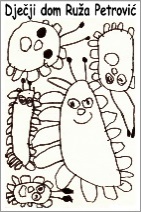 ul. Pina Budicina 17, 52100 Pula, HR,  OIB: 27209159252telefoni (052) Ravnateljica: 222-106, Kancelarija odgajatelja: 211-192, Stručni tim: tel/fax 382-928, Računovodstvo: tel/fax 382-929. e-mail: djecjid5@gmail.com  ili domzadjecupula@gmail.comKlasa: 023-01/22-01/1Urbroj: 2168/01-60-77/03-22-1Pula, 28.3.2022.Temeljem Statuta Dječjeg doma Ruža Petrović i članka 4. Poslovnika o radu Upravnog vijeće sazivam 1. sjednicu Upravnog vijeća za srijedu  30.03.2022. godine s početkom u 14,00 sati te  predlažemD n e v n i   r e dUsvajanje zapisnika sa 10. sjednice Upravnog vijećaFinancijski izvještaj za period 1.1.-31.12.2021. g, donošenje odgovarajućih OdlukaGodišnji izvještaj rada za 2021. g.Program rada Doma za 2022. g       Ocjenjivanje rada ravnatelja za 2021. godinu, donošenje odgovarajućih OdlukaPlan nabave za 2022. godinu, razmatranje i donošenje odgovarajućih OdlukaUpoznavanje sa provedenim postupkom jednostavne nabave za Nadzor građevinskih radova, potpisivanje UgovoraPreseljenje rada Doma na lokaciju OB Pula, potpisivanje Ugovora, Informacije o tijeku projekta, postupcima javne nabave u tijekuInformacije o neiskorištenom godišnjem odmoru i potraživanje za plaćanje istogaRaznoDostaviti:Branka Vukojević, dipl. iur., Pula, Valdemuška 18Filip Milotić, dipl.oec., Pula, Radićeva 53Ratko Matijević, mag. oec., Pula, Flavijevska 2Danijela Jurić, Centar za socijalnu skrb Poreč, Poreč,  Maura Gioseffia 2B Predsjednica Upravnog vijeća :_______________Branka Vukojević